PGT INSTITUTE FOR CULTURAL PRACTICES AMPP, AGMS, HS, DMCS - WELCOME WEEK TIMETABLE SEPTEMBER 2023(Please note this is a live document and may be subject to change.)Important Extras 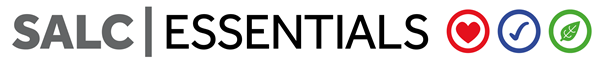 SALC Essentials is a series of online courses covering Health & Safety, Academic Malpractice Awareness and Wellbeing & DiversityThese mandatory courses form part of your induction. You need to ensure you complete these courses before Friday 27 October 2023. You can find these courses in your Blackboard homepage. Please note that you can only access these courses once you are fully registered (you can register online here).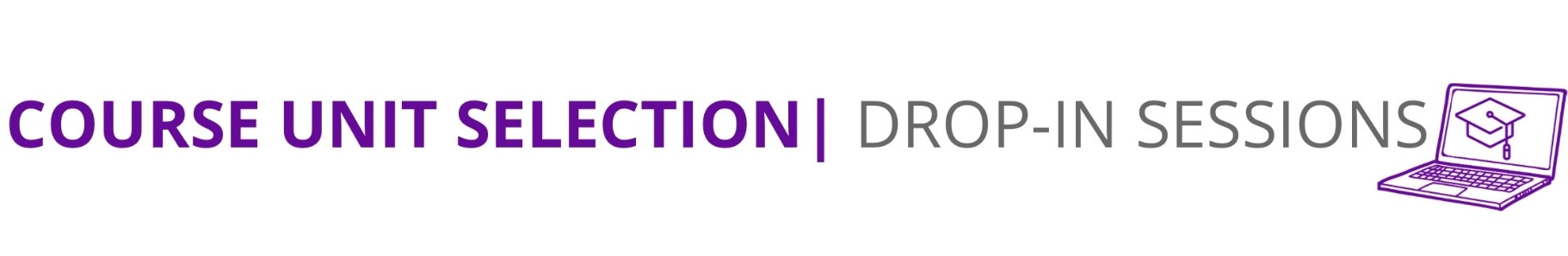 Course Unit Selection ‘Drop-ins’ will be held each day in the Student Hub (next to the Lime Café on the lower ground floor of the Samuel Alexander Building). If you have any questions about course unit selection, drop-in and talk to the team. For more information on course unit selection, please visit: https://www.studentsupport.manchester.ac.uk/study-support/course-unit-selection/ SUSTAINABILITY CHALLENGEThe Stellify Award is a prestigious extra-curricular award that you can earn throughout your time at Manchester. You’ll develop new skills, enhance your employability and make a valuable contribution to the world around you. Upon completion of the award, you will receive a certificate and your Higher Education Achievement Report (HEAR) will be updated to reflect your extra-curricular achievements.  Forming the core of the Stellify Award are the Ethical Grand Challenges. These interactive challenges allow you to explore the biggest global challenges - Sustainability (Yr 1), Social Justice (Year 2) and Workplace Ethics (Year 3+). You will be automatically enrolled in the Sustainability Challenge. Find the Sustainability Challenge in the “My Communities” section of Blackboard (if you can’t see the challenge, contact egc@manchester.ac.uk to request access). GETTING AROUND CAMPUSCampus mapInteractive campus mapDate/TimeEventVenueMonday 18 SeptemberIntroduction to Masters programmes at the ICPDescription: Watch an online video from the Director of the Institute for Cultural Practices (ICP) introducing you to the work of the ICP and the Masters academic year. ONLINE ASYNCHRONOUS, access here:https://we.tl/t-HEKG6HCWR610:00-11:30Introduction to MA AGMSJoin us to hear more about your course, the academic year ahead and meet with academic staff from the Art Gallery and Museum Studies programme. There will also be time for questions.Roscoe Building – Room 3.410:00-11:30Introduction to MA AMPP Join us to hear more about your course, the academic year ahead and meet with academic staff from the Arts Management Policy and Practice programme. There will also be time for questions.Roscoe Building – Room 3.310:30-12:00Introduction to MA HSJoin us to hear more about your course, the academic year ahead and meet with academic staff from the Heritage Studies programme. There will also be time for questions.Roscoe Building – Room 3.510:00-12:00Introduction to MA CCISJoin us to hear more about your course, the academic year ahead and meet with academic staff from the Creative and Cultural Industries programme. There will also be time for questions.Roscoe Building – Room 2.210:00-11.30 Introduction to MA LIBARCH Join us to hear more about your course, the academic year ahead and meet with academic staff from the Library and Archives programme. There will also be time for questions. Roscoe Building – Room 3.2Introduction to MA DMCSWatch this video to learn more about the Digital Media, Culture and Society programme. ONLINE ASYNCHRONOUS, access here:DMCS Welcome Week13:30-15:30MA LIBARCH students onlySemester 2 Electives, Placements, and Career OptionsRoscoe Building – Room 2.5Tuesday 19 September*NO DEPARTMENTAL EVENTS SCHEDULED ON THIS DATE*13:00 – 14:00Welcome to the Careers Service (Optional Event)This session will introduce you the University’s Careers Service and the support they can offer you during your Master’s and for two years after you finish your course.  Louise Sethi, a Careers Consultant, who links with the School of Arts, Languages and Cultures, will deliver a presentation and towards the end you will have a chance to ask questions.Crawford House - Theatre 113:00 – 14:00Creative Activists project with Manchester Jewish Museum – info talk (Optional Event)Come and find out about the brilliant Creative Activists project, run by Manchester Jewish Museum. They are looking for people aged 18 - 25 who are seeking to create powerful acts of sharing and connection with local communities to join the group. Samuel Alexander Building – Room A714:15-15:00Get Started with the University of Manchester LibraryJoin an introduction about how the Library will support your learning during your University experience.Schuster Building – Rutherford Theatre17:30 – 19:00PGT Welcome Reception (Optional Event)*Join us in the Whitworth Hall for a wine reception and nibbles (soft drinks also available)*Please sign up via the Eventbrite so we know how many are attending this eventWhitworth HallWednesday 20 September14:55 – 16:30MA Art Gallery and Museum Studies - Museum tour Art Gallery and Museum Studies students will take a tour of the Manchester Museum providing an opportunity to meet museum professionals working in the sector. Please meet at the foyer of the museum by 14:55 latest.   Manchester Museum14:00 – 17:00MA DMCS Baby Demonstration"The Manchester Small-Scale Experimental Machine, nicknamed ‘Baby’, was the first computer to store and run a program from memory, just like most computers today. Watch volunteers run the Science and Industry Museum's replica Baby and see how far computing has come since 1948."Science and Industry Museum, Liverpool Road, Manchester, M3 4FP14:00 – 17:00MA Heritage Studies Heritage – campus trailHeritage Studies students will explore key locations on and near the University campus, navigating sites in small groups to get familiar with peers and places. Details will be shared on Blackboard prior to Welcome Week.14:00 – 17:00MA Arts Management, Policy and Practice Campus Scavenger HuntAMPP students will explore key locations on and near the University campus, navigating sites in small groups to get familiar with peers and places.Please see this spark page for guidance: https://new.express.adobe.com/webpage/Shu9F0jCwpMP1Meet at the entrance of Mansfield Cooper Building.14:00 – 17:00MA Cultural and Creative Industries - Manchester tourCCI students will take a tour providing an opportunity to experience the current urban transformation driven by Creative and Cultural Industries in Manchester. Location to be confirmed, details will be shared via Blackboard prior to Welcome Week.Location TBC14:00 – 17:00MA Library and Archive Studies - Manchester tourLibrary & Archive Studies students will tour the two city centre UoM library locations: The John Rylands Research Institute and Library and The Ahmed Iqbal Ullah RACE Centre in Manchester Central Library. The tour will begin in the main lobby of Rylands.Meet at John Rylands LibraryThursday 21 September*NO DEPARTMENTAL EVENTS SCHEDULED ON THIS DATE*Friday 22 September10:00 – 12:00AGMS, AMPP, HS, LIBARCH Self-guided Group ToursStudents will take a self-guided tour of the city. This is a great opportunity to get to know students from your programme.Use this guidance to take your city tour:  https://new.express.adobe.com/webpage/5fZFkrVC7gzyS 12:00 – 13:00AGMS, AMPP, HS, DMCS, CCI, LIBARCH LUNCHReturn to campus by 12.00pm for lunch with ICP staff and students. Lunch is provided.Roscoe Building - Foyer13:00 - 14:00Meet the SALC Graduates(Optional Event)Tune in to have the chance to hear from graduates from the School of Arts, Languages and Cultures about their own Welcome Week experiences and how these first few days of university helped them to prepare for their careers. (A recording of this event will be made available for you to view if you are unable to attend)Optional Online eventJoin Zoom Meeting 
https://zoom.us/j/97113199663 Meeting ID: 971 1319 966314:00 – 16:00PGT International Welcome Event (Optional Event) Come and join us for afternoon tea and an opportunity to hear from some of the key service available to support you during your time at Manchester!Christie’s Bistro